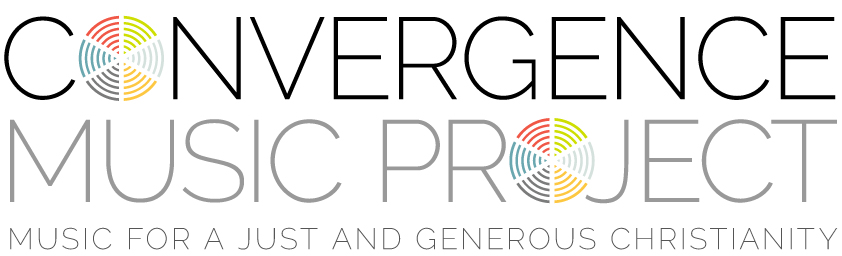 ’ROUND THE TABLE 
 
Words and Music by Larry Olson & Hans Peterson 
©2002 Dakota Road Music. 
All rights reserved. Used by permission. Come together 'round the table 
come and taste the wonder 
A healing touch and a deep connection 
from the living center of it all Seeking meaning on the run 
you try and save the day 
but all is ready, will you come? 
love invites the way (Chorus) Bring a friend or enemy 
or one you hold or blame 
With each other we are one 
here in Jesus' name (Chorus) Hear creation groan for life 
will hate and hunger cease? 
In the roar of violence 
the world cries for peace (Chorus) 